Подпись представителя команды                                                Подпись представителя команды                                   ______________________   (_______________________ )      ______________________   (____________________ )Судья          _______________________________________________________________________________________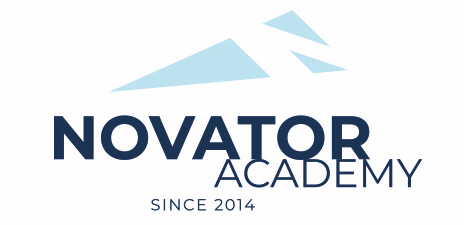 ПРОТОКОЛ  № 208Воз. категория  2011Стадион:    «Манеж стадиона Арена Химки»	«11» Апреля 2021 г.   14:00      Футбольное дело ТверьФСК Салют34№ФИОСтМячиКарт№ФИОСтМячиКарт1Авдижиян Кирилл1Агапов Артемий2Алексеев Иван2Аникеев Сергей3Безобразов Артем3Арсененко Алексей4Вождаев Матвей4Березкин Михаил5Егоров Андрей5Волков Макар6Ефремов Евгений6Гонсалес Даниэль7Курдов Клим7Горелов Даниил8Нилов Артем8Гришин Родион9Новоселов Федор9Исаев Кирилл10Черемухин Антон10Кожевников Александр11Шерстнев Тимофей11Коршунов Константин12Шишкин Дмитрий12Костенко Александр113Кузнецов Макар14Назаренко Платон115Прутников Матвей16Рашитов Самат17Сафронов Егор18Соколов Владислав219Хрестин Артем20Чекалкин Илья21Щербаков ДенисОфициальные представители командОфициальные представители командОфициальные представители командОфициальные представители командОфициальные представители командОфициальные представители командОфициальные представители командОфициальные представители командОфициальные представители командОфициальные представители команд№ФИОДолжностьДолжностьДолжность№ФИОДолжностьДолжностьДолжность1Игнатьев АртемтренертренертренерФаустов Сергейтренертренертренер2